    Regional Healthcare Partnership 8 (RHP 8)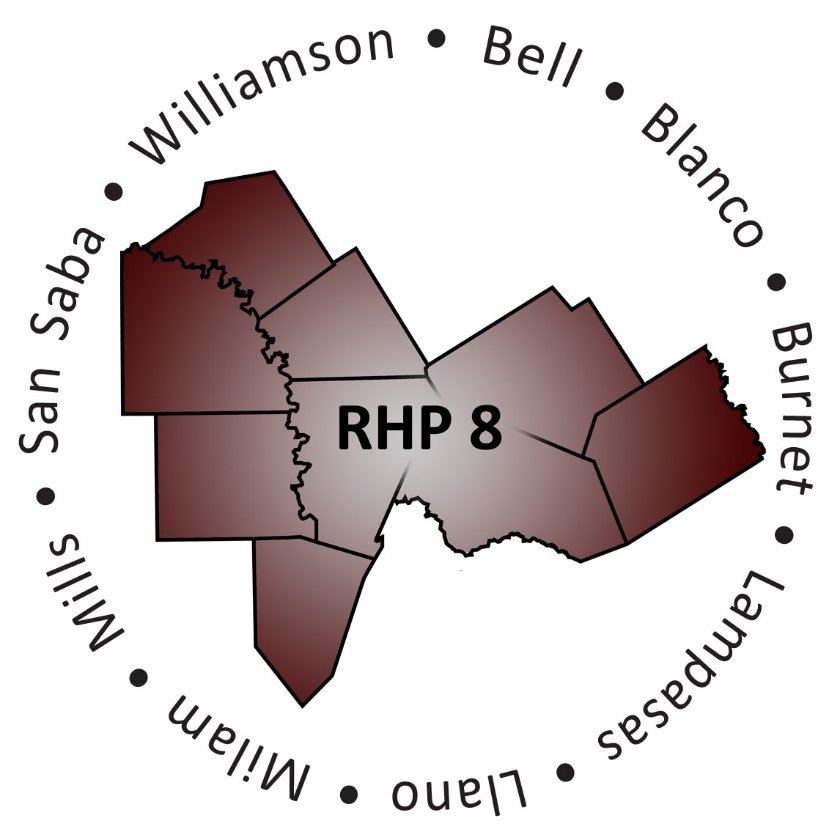 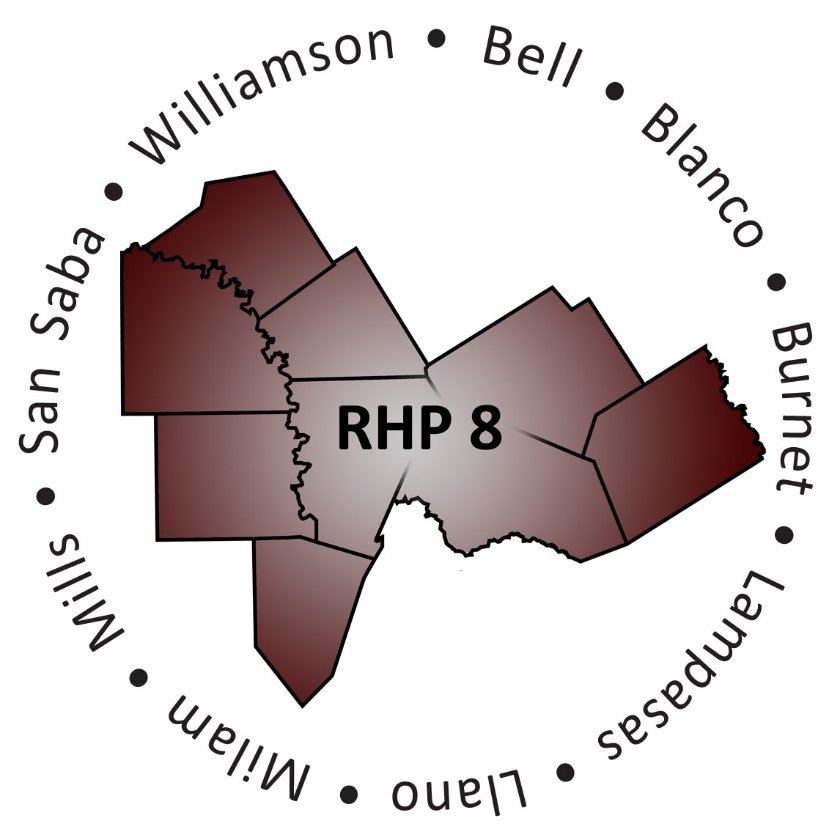                        Learning CollaborativeWednesday, August 5, 2015 • 10:00 a.m.-2:00 p.m.Georgetown Health Foundation Community Rooms2425 Williams Drive, Georgetown, Texas 78628RegistrationPurpose and Goals of the EventRHP 8 Anchor TeamKeynote Presentation: Defining Continuous Quality Improvement (CQI) and 
Its Importance to DSRIP Providers
RHP 3 John Cramer, Memorial Hermann BreakEnhancing the CQI Program In Your Organization
RHP 10 Sascha Chatman, JPS Health NetworkA Rural Perspective: Improving Care Transitions in Hamilton
RHP 16 Melissa DeLaGarza and Olinda Harbaugh, Hamilton Healthcare SystemA Regional Perspective: Using Cohorts to Improve Behavioral Health/Primary Care Integration
RHP 3 Shannon Evans and Haley Jackson, Harris Health System Closing Remarks and AdjournRHP 8 Anchor Team